รายงานการปฏิบัติราชการประจำเดือน กุมภาพันธ์ประจำปีงบประมาณ พ.ศ. 2567สถานีตำรวจท่องเที่ยว1 กองกำกับการ1 กองบังคับการตำรวจท่องเที่ยว1งานอำนวยการ/ธุรการงานป้องกันปราบปรามลำดับผลการปฏิบัติรูปการปฏิบัติ1เมื่อวันที่ 15 กุมภาพันธ์ 2567 เวลา 13.00 น. พ.ต.ท.ปฏิญญา เนียมหอม สวญ.ส.ทท.1 กก.1 บก.ทท.1 ได้ประชุมอาสาสมัครตำรวจท่องเที่ยว จำนวน 22 คน เพื่อหาแนวทางการบูรณาการร่วมกันในการอำนวยความสะดวกและรักษาความปลอดภัยให้กับนักท่องเที่ยวชาวต่างชาติในช่วงเทศกาลสงกรานต์ปี พ.ศ.2567 นี้ ณ ชุมชนท่องเที่ยวเข้มแข็ง (STC) บริเวณถนนข้าวสาร และแจ้งให้ผลัดกันมาช่วยกันมาอำนวยความสะดวกให้กับนักท่องเที่ยว ในเทศกาล สงกรานต์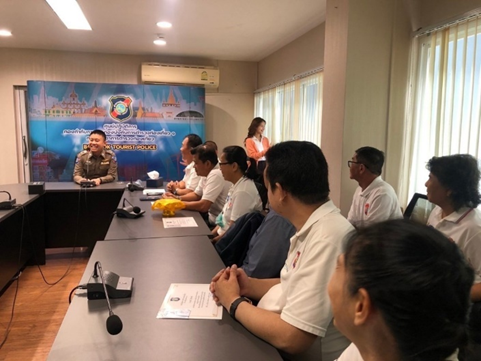 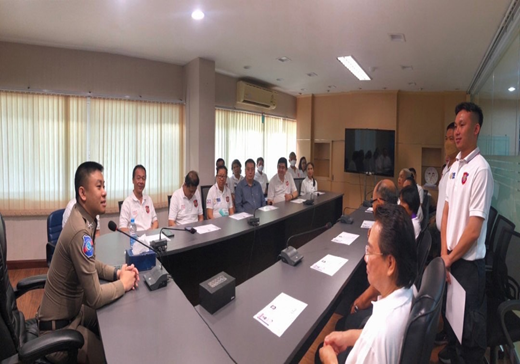 2เมื่อวันที่ 19 กุมภาพันธ์ 2567 เวลาประมาณ 13.00 - 16.00 น. พ.ต.ท.ปฏิญญา เนียมหอม สวญ.ส.ทท.1 กก.1 บก.ทท.1 และพ.ต.ท.ปรเมษฐ์ ดวงแก้ว สว.ส.ทท.1 กก.1 บก.ทท.1 ได้จัดอบรมข้าราชการตำรวจพร้อมและเจ้าหน้าที่ล่ามแปล จำนวน 19 นาย เรื่อง การทำ CPR และการปฐมพยาบาลเบื้องต้น      โดยมีอบรมอาสาสมัครตำรวจท่องเที่ยวจำนวน 8 คน และพนักงานร้านสะดวกซื้อ 4 สาขา 1. สาขาปากซอยถนนข้าวสาร2. สาขา แยกบางลำพู3. สาขาตรอกมะยม4. สาขาบูทข้าวสาร ตรงข้ามบัดดี้ลอร์จ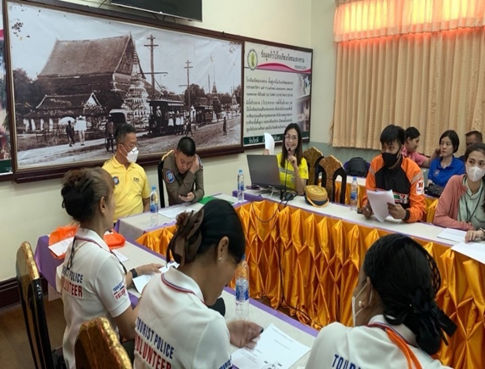 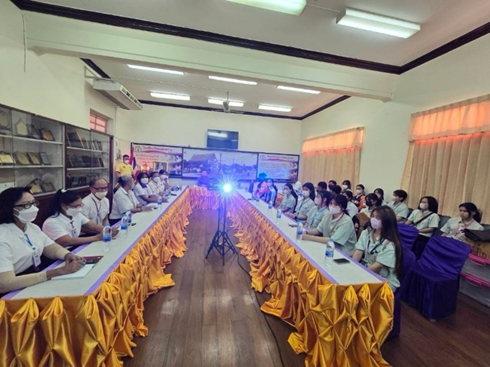 ลำดับผลการปฏิบัติรูปการปฏิบัติ1พ.ต.ต. อรุณ พนง.สอบสวน สน.ดินแดง ติดต่อจาก สน.ดินแดง ต้องการขอสนับสนุน ตร.ทท. เข้ามาที่ สน. เพื่อช่วยเหลือ นทท.ชายสัญชาติจีน เนื่องจากเมื่อวันที่ 31/01/2567 ช่วงเวลาประมาณ 19.00 น. มี ปชช.ชาวไทยติดต่อเข้ามาที่ สน. พบ นทท.เดินเร่ร่อนอยู่บริเวณแฟลตดินแดง จนท.ตร. แจ้งเพิ่มเติมว่า นทท.มีปัญหาเรื่องการได้ยิน จึงต้องใช้แอปพลิเคชั่นแปลภาษาช่วยทำการสื่อสาร ทราบเรื่องเบื้องต้นว่า นทท.มีความประสงค์ต้องการเดินทางกลับประเทศ แต่ไม่มีเงินในการเดินทางกลับประเทศ สายตรวจชุด 2 พร้อมเจ้าหน้าที่ล่ามแปล เดินทางไปพบ นทท. ที่ สน.ดินแดง ซึ่ง นทท.ไม่สามารถสื่อสารได้ สายตรวจชุด 2 จึงได้นำ นทท. ไปส่งยังสถานทูตจีน โดยพยายามสื่อสาร ทราบว่าทาง นทท. ไม่มีเงินจึงอยากให้ช่วยติดต่อญาติ ทาง จนท. สถานทูตฯ แจ้งว่าจะทำการติดต่อญาติทางประเทศจีนให้แก่ นทท. หากทำการติดต่อญาติได้แล้ว จะทำการประสานทาง ตร.ทท. อีกครั้งหนึ่ง เพื่อให้ความช่วยเหลือ นทท. ต่อไป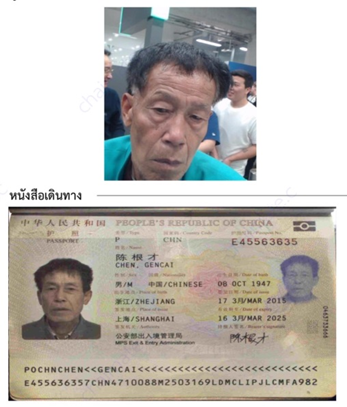 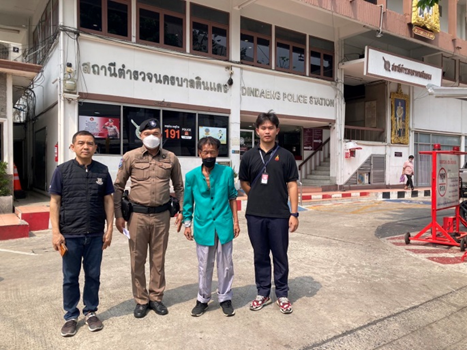 2เมื่อวันที่ 25 ก.พ.67 เวลา 08.00 น. พ.ต.อ.กรฤวิศวร์  ทองศรีวาณิช ผกก.1 บก.ทท.1, พ.ต.ท.ปรเมษฐ์ ดวงแก้ว สว.ส.ทท.1 กก.1 บก.ทท.1 อบรมชี้แจง ปล่อยแถว ภารกิจการรักษาความปลอดภัย อำนวยความสะดวกการจราจร และบริการประชาชน การอัญเชิญพระบรมสารีริกธาตุ และพระอรหันต์ธาตุฯ ภารกิจประกอบด้วย   - จุดคัดกรอง จำนวน 2 จุด   - นายตำรวจประจำ กอร.ธรรมศาสตร์   - รถยนต์สายตรวจ รักษาความปลอดภัยบริเวณรอบนอก   - ชุดประชาสัมพันธ์การจัดงาน   - ชุดสืบสวนเคลื่อนที่เร็ว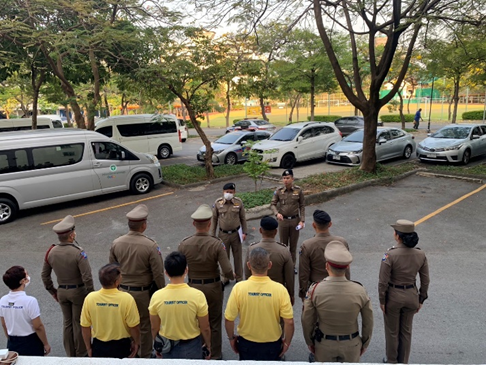 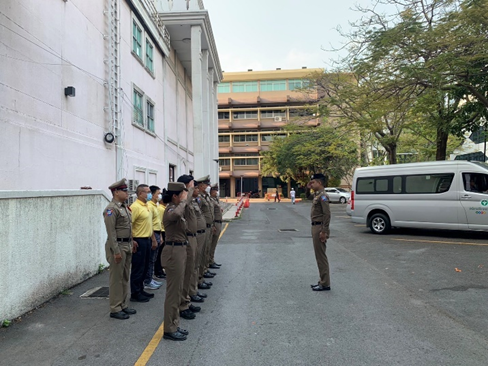 